مقام وحدت و کثرت مظاهر مقدسه و تفاوت مراتبحضرت بهاءالله, حضرت عبدالبهاءاصلی فارسی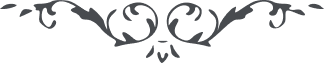 لوح رقم (18) امر و خلق – جلد 2١٨ - مقام وحدت و کثرت مظاهر مقدسه و تفاوت مراتبو نیز از حضرت بهاءالله در کتاب ایقان است  قوله الاعلی: جمیع انبیای مقربین و اصفیای مقدسین باین صفات موصوف و باین اسماء موسوم اند نهایت بعضی در بعضی مراتب اشّد ظهوراً و اعظم نوراً ظاهر میشوند چنانچه میفرماید تلک الرسل فضلنا بعضهم علی بعض ... و این مظاهر حق را دو مقام مقرر است یکی مقام صرف تجرید و جوهر تفرید و در اینمقام اگر کل را بیک اسم و رسم موسوم و موصوف نمائی بأسی نیست چنانچه میفرماید لا نفرق بین احد من رسله ... این است اتحاد آن جواهر وجود و شموس غیر محدود و معدود پس اگر یکی ازین مظاهر قدسیه بفرماید من رجوع کل انبیاء هستم صادق است ... باری این انوار از یک مصباح ظاهر شده اند و این اثمار از یک شجر روئیده اند فی الحقیقه فرقی ملحوظ نه ... و مقام دیگر تفضیل و عالم خلق و رتبهٴ حدودات بشریه است .و از حضرت عبدالبهاء در مفاوضات است قوله العزیز ولی اشراقش بتفاوت مانند آفتاب است مثلا طلوعش در برج مسیح در نهایت اشراق و سطوع بود .